Уважаемые родители!____ октября в ____ часовсостоится очередная встреча в «Академии родительских наук» в формате online на платформе Телемостс педагогом-психологом Ф.И.О.Кризис 3 лет: что важно знать родителям?На встрече вы узнаете:Подключайтесь!  Ваши воспитатели Ф.И.О.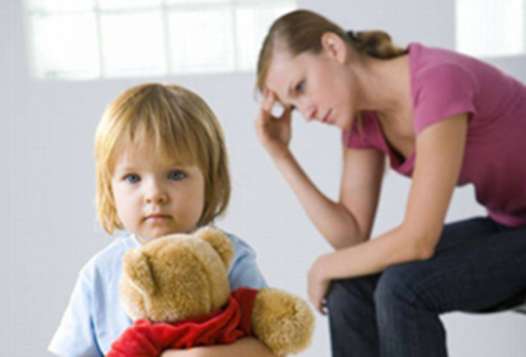 что такое кризис 3-х лет?что делать родителям, чтобы течение кризиса было легким?как реагировать на упрямство и капризы ребенка? как реагировать на истерику ребенка и как сгладить ее последствия?